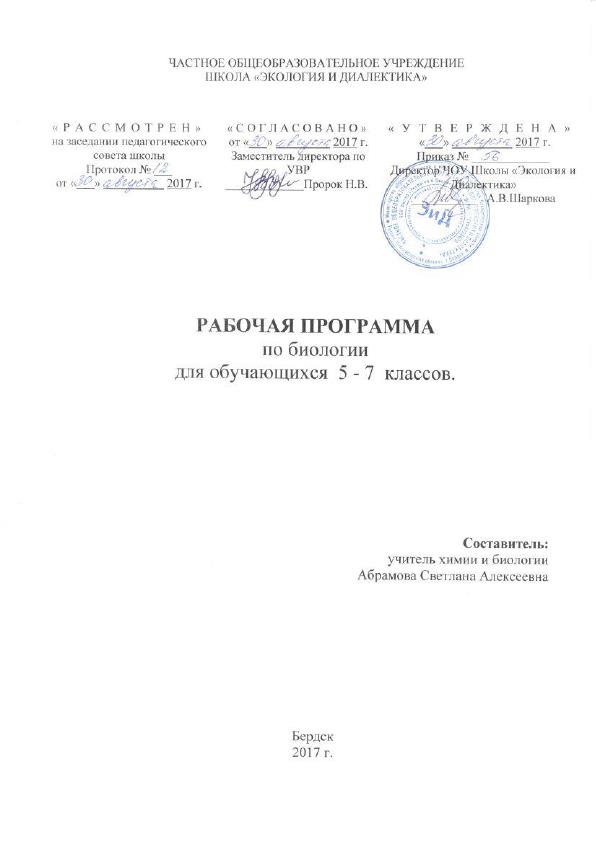 ПОЯСНИТЕЛЬНАЯ ЗАПИСКА Данная рабочая программа учебного предмета «Биология» для обучающихся  5-7 классов разработана на основе требований к результатам освоения ООП ООО ЧОУ Школы «Экология и Диалектика» на 2015-.г. в соответствии с ФГОС ООО.Цели биологического образования в основной школе формулируются на нескольких уровнях: глобальном, метапредметном, личностном и предметном, на уровне требований к результатам освоения содержания предметных программ.Глобальные цели биологического образования являются общими для основной и старшей школы и определяются социальными требованиями, в том числе изменением социальной ситуации развития — ростом информационных перегрузок, изменением характера и способов общения и социальных взаимодействий (объёмы и способы получения информации вызывают определённые особенности развития современных подростков). Наиболее продуктивными, с точки зрения решения задач развития подростка, является социоморальная и интеллектуальная взрослость.Помимо этого, глобальные цели формируются с учётом рассмотрения биологического образования как компонента системы образования в целом, поэтому они являются наиболее общими и социально значимыми.С учётом вышеназванных подходов глобальными целями биологического образования являются: социализация обучаемых — вхождение в мир культуры и социальных отношений, обеспечивающая включение учащихся в ту или иную группу или общность — носителя её норм, ценностей, ориентаций, осваиваемых в процессе знакомства с миром живой природы; приобщение к познавательной культуре как системе познавательных (научных) ценностей, накопленных обществом в сфере биологической науки.ориентация в системе моральных норм и ценностей: признание наивысшей ценностью жизнь и здоровье человека; формирование ценностного отношения к живой природе; развитие познавательных мотивов, направленных на получение знаний о живой природе; познавательных качеств личности, связанных с овладением методами изучения природы, формированием интеллектуальных и практических умений; овладение ключевыми компетентностями: учебно-познавательной, информационной, ценностно-смысловой, коммуникативной; формирование у обучающихся познавательной культуры, осваиваемой в процессе познавательной деятельности, и эстетической культуры как способности эмоционально-ценностного отношения к объектам живой природы.ПЛАНИРУЕМЫЕ РЕЗУЛЬТАТЫ ОСВОЕНИЯ  УЧЕБНОГО ПРЕДМЕТАТребования к результатам освоения курса биологии в основной школе определяются ключевыми задачами общего образования, отражающими индивидуальные, общественные и государственные потребности, и включают личностные, метапредметные и предметные результаты освоения предмета.Изучение биологии на уровне основного общего образования даёт возможность достичь следующих личностных результатов: воспитание российской гражданской идентичности: патриотизма, любви и уважения к Отечеству, чувствагордости за свою Родину; осознание своей этнической принадлежности; усвоение гуманистических и традиционных ценностей многонационального российского общества; воспитание чувства ответственности и долгаперед Родиной; формирование ответственного отношения к учению,готовности и способности обучающихся к саморазвитию и самообразованию на основе мотивации к обучению и познанию, осознанному выбору и построениюдальнейшей индивидуальной траектории образованияна базе ориентировки в мире профессий и профессиональных предпочтений, с учётом устойчивых познавательных интересов; знание основных принципов и правил отношения к живой природе, основ здорового образа жизни и здоровьесберегающих технологий; сформированность познавательных интересов и мотивов, направленных на изучение живой природы; интеллектуальных умений (доказывать строить рассуждения,анализировать, делать выводы); эстетического отношения к живым объектам; формирование личностных представлений о ценности природы, осознание значимости и общности глобальных проблем человечества; формирование уважительного отношения к истории,культуре, национальным особенностям и образу жизнидругих народов; толерантности и миролюбия; освоение социальных норм и правил поведения, ролей и форм социальной жизни в группах и сообществах, включая взрослые и социальные сообщества; участие в школьном самоуправлении и общественной жизни в пределах возрастных компетенций с учётом региональных, этнокультурных, социальных и экономических особенностей; развитие сознания и компетентности в решении моральных проблем на основе личностного выбора; формирование нравственных чувств и нравственногоповедения, осознанного и ответственного отношенияк собственным поступкам; формирование коммуникативной компетентности в общении и сотрудничестве со сверстниками, старшими и младшими в процессе образовательной, общественно полезной, учебно-исследовательской, творческой и других видов деятельности; формирование понимания ценности здорового и безопасного образа жизни; усвоение правил индивидуального и коллективного безопасного поведения в чрезвычайных ситуациях, угрожающих жизни и здоровью людей, правил поведения на транспорте и на дорогах;формирование экологической культуры на основе признания ценности жизни во всех её проявлениях и необходимости ответственного, бережного отношения к окружающей среде; осознание значения семьи в жизни человека и общества; принятие ценности семейной жизни; уважительное и заботливое отношение к членам своей семьи; развитие эстетического сознания через освоение художественного наследия народов России и мира, творческой деятельности эстетического характера.Метапредметными результатами освоения основной образовательной программы на уровне основного общего образовании являются:умение самостоятельно определять цели своего обучения, ставить и формулировать для себя новые задачи в учёбе и познавательной деятельности, развивать мотивы и интересы своей познавательной деятельности; овладение составляющими исследовательской и проектной деятельности, включая умения видеть проблему,ставить вопросы, выдвигать гипотезы, давать определения понятиям, классифицировать, наблюдать, проводить эксперименты, делать выводы и заключения, структурировать материал, объяснять, доказывать, защищать свои идеи; умение работать с разными источниками биологической информации: находить биологическую информацию в различных источниках (тексте учебника научно-популярной литературе, биологических словарях и справочниках), анализировать и оценивать информацию; умение самостоятельно планировать пути достижения целей, в том числе альтернативные, осознанно выбирать наиболее эффективные способы решения учебных и познавательных задач; умение соотносить свои действия с планируемыми результатами, осуществлять контроль своей деятельности в процессе достижения результата, определять способы действий в рамках предложенных условий и требований, корректировать свои действия в соответствиис изменяющейся ситуацией; владение основами самоконтроля, самооценки, принятия решений и осуществления осознанного выборав учебной и познавательной деятельности; способность выбирать целевые и смысловые установки в своих действиях и поступках по отношению к живой природе, здоровью своему и окружающих; умение создавать, применять и преобразовывать знаки и символы, модели и схемы для решения учебныхи познавательных задач; умение осознанно использовать речевые средства для дискуссии и аргументации своей позиции: сравнивать разные точки зрения, аргументировать и отстаивать свою точку зрения; умение организовывать учебное сотрудничество и совместную деятельность с учителем и сверстниками, работать индивидуально и в группе: находить общее решение и разрешать конфликты на основе согласованияпозиций и учёта интересов, формулировать, аргументировать и отстаивать своё мнение;формирование и развитие компетентности в областииспользования, информационно-коммуникационныхтехнологий (ИКТ-компетенции).Предметными результатами освоения биологии на уровне основного общего образования являются: усвоение системы научных знаний о живой природеи закономерностях её развития, для формирования современных представлений о естественнонаучной картине мира; формирование первоначальных систематизированныхпредставлений о биологических объектах, процессах, явлениях, закономерностях, об основных биологических теориях, об экосистемной организации жизни, о взаимосвязиживого и неживого в биосфере, о наследственности и изменчивости; овладение понятийным аппаратом биологии;приобретение опыта использования методов биологической науки и проведения несложных биологическихэкспериментов для изучения живых организмов и человека, проведения экологического мониторинга в окружающей среде; формирование основ экологической грамотности:способности оценивать последствия деятельности человека в природе, влияние факторов риска на здоровье человека; умение выбирать целевые и смысловые установкив своих действиях и поступках по отношению к живой природе, здоровью своему и окружающих; осознание необходимости действий по сохранению биоразнообразия и природных местообитаний, видов растений и животных; объяснение роли биологии в практической деятельности людей, места и роли человека в природе, родства общности происхождения и эволюции растений и животных; овладение методами биологической науки; наблюдение и описание биологических объектов и процессов;постановка биологических экспериментов и объяснение их результатов;формирование представлений о значении биологических наук в решении локальных и глобальных экологических проблем, необходимости рационального природопользования, защиты здоровья людей в условиях быстрого изменения экологического качества окружающей среды; освоение приёмов оказания первой помощи, рациональной организации труда и отдыха, выращивания и размножения культурных растений и домашних животных,ухода за нимиТРЕБОВАНИЯ К РЕЗУЛЬТАТАМ ОСВОЕНИЯ СОДЕРЖАНИЯ ПРОГРАММЫУченик научится: характеризовать особенности строения и процессов жизнедеятельности биологических объектов (клеток, организмов), их практическую значимость;применять методы биологической науки для изучения клеток и организмов: проводить наблюдения за живыми организмами, ставить несложные биологические эксперименты и объяснять их результаты, описывать биологические объекты и процессы;использовать составляющие исследовательской и проектной деятельности по изучению живых организмов (приводить доказательства, классифицировать, сравнивать, выявлять взаимосвязи); ориентироваться в системе познавательных ценностей: оценивать информацию о живых организмах, получаемую из разных источников; последствия деятельности человека в природе.Ученик получит возможность научиться:соблюдать правила работы в кабинете биологии, с биологическими приборами и инструментами; использовать приёмы оказания первой помощи при отравлении ядовитыми грибами, ядовитыми растениями, укусах животных; работы с определителями растений; выращивания и размножения культурных растений, домашних животных;выделять эстетические достоинства объектов живой природы; осознанно соблюдать основные принципы и правила отношения к живой природе; ориентироваться в системе моральных норм и ценностей по отношению к объектам живой природы (признание высокой ценности жизни во всех её проявлениях, экологическое сознание, эмоционально-ценностное отношение к объектам живой природы); находить информацию о растениях и животных в научно-популярной литературе, биологических словарях и справочниках, анализировать, оценивать её и переводить из одной формы в другую; выбирать целевые и смысловые установки в своих действиях и поступках по отношению к живой природе.Содержание курса биологии 5 класса.Биология – наука о живом мире. Биология как наука. Роль биологии в практической деятельности людейЖивые организмы — важная часть природы. Зависимость жизни первобытных людей от природы. Охота и собирательство. Начало земледелия и скотоводства. Культурные растения и домашние животные. Отличительные признаки живых организмов. Организм — единица живой природы. Органы организма, их функции. Согласованность работы органов, обеспечивающая жизнедеятельность организма как единого целого.Методы изучения живых организмов: наблюдение, измерение, эксперимент. Увеличительные приборы: лупы ручная, штативная, микроскоп. Р. Гук, А. ван Левенгук. Части микроскопа. Микропрепарат. Правила работы с микроскопом. Клеточное строение организмов. Многообразие клеток. Понятие о ткани. Ткани животных и растений, их функции.Особенности химического состава живых организмов: неорганические и органические вещества, их роль в организме.Роль питания, дыхания, транспорта веществ, удаления продуктов обмена в жизнедеятельности клетки и организма. Взаимосвязанная работа частей клетки, обусловливающая её жизнедеятельность как целостной живой системы — биосистемыРазмножение клетки путём деления. Передача наследственного материала дочерним клеткам. Великие учёные-естествоиспытатели: Аристотель, Теофраст, К. Линней, Ч. Дарвин, В.И. Вернадский, Н.И. Вавилов.Лабораторная работа № 1 «Изучение устройства увеличительных приборов»Лабораторная работа № 2 «Знакомство с клетками» (на примере кожицы лука или мякоти томата)Многообразие живых организмов. Разнообразие организмов. Принципы их классификации. Отличительные признаки представителей разных царств живой природыКлассификация живых организмов. Раздел биологии — систематика. Царства клеточных организмов: бактерий, грибов, растений и животных. Вирусы — неклеточная форма жизни: их строение, значение и меры профилактики вирусных заболеваний. Вид как наименьшая единица классификации Бактерии. Строение бактерий. Размножение бактерий делением клетки надвое. Процессы жизнедеятельности бактерий. Понятие об автотрофах и гетеротрофах, прокариотах и эукариотах. Многообразие бактерий. Бактерии — возбудители заболеваний. Меры профилактики заболеваний, вызываемых бактериями. Роль бактерий в природе и жизни человека. Средства борьбы с болезнетворными бактериямиРастения. Отличительные свойства растений. Хлорофилл. Значение фотосинтеза. Сравнение клеток растений и бактерий.Строение растений. Корень и побег. Слоевище водорослей. Основные различия покрытосеменных и голосеменных растений.Многообразие растений. Значение растений в природе и жизни человека. Животные. Строение животных. Многообразие животных, их роль в природе и жизни человека.Грибы. Общая характеристика грибов. Многоклеточные и одноклеточные грибы. Наличие у грибов признаков растений и животных. Строение тела гриба. Грибница, образованная гифами. Питание грибов: сапротрофы, паразиты, симбионты и хищники. Размножение спорами. Симбиоз гриба и растения — грибокорень (микориза). Многообразие грибов, их роль в природе и жизни человека. Съедобные и ядовитые грибы. Приёмы оказания первой помощи при отравлении грибами. Лишайники. Общая характеристика лишайников. Внешнее и внутреннее строение, питание, размножение. Роль лишайников в природе и жизни человека. Разнообразие организмов. Взаимосвязи организмов и окружающей среды. Значение биологического разнообразия в природе и жизни человека..Лабораторная работа № 3 «Изучение органов цветкового растения»Лабораторная работа № 4 «Изучение строения плесневых грибов»Жизнь организмов на планете Земля.Взаимосвязи организмов и окружающей среды. Среды жизни планеты Земля. Особенности водной, почвенной, наземно-воздушной и организменной сред. Примеры организмов— обитателей этих сред жизни.Экологические факторы среды. Влияние экологических факторов на организмы. Приспособления организмов к жизни в природе. Влияние среды на организмы. Приспособленность организмов к условиям своего обитания. Биологическая роль защитной окраски у животных, яркой окраски и аромата у цветков, наличия соцветий у растений. Природные сообщества. Потоки веществ между живой и неживой природой. Взаимодействие живых организмов между собой. Пищевая цепь. Растения — производители органических веществ; животные — потребители органических веществ; грибы, бактерии — разлагатели. Понятие о круговороте веществ в природе. Понятие о природном сообществе. Примеры природных сообществ.Природные зоны России. Понятие природной зоны. Различные типы природных зон: влажный тропический лес, тайга, тундра, широколиственный лес, степь. Природные зоны России, их обитатели. Редкие и исчезающие виды природных зон, требующие охраны. Жизнь организмов на разных материкахПонятие о материке как части суши, окружённой морями и океанами. Своеобразие и уникальность живого мира материков: Африки, Австралии, Южной Америки, Северной Америки, Евразии, Антарктиды. Жизнь организмов в морях и океанах. Условия жизни организмов в водной среде. Обитатели мелководийи средних глубин. Прикреплённые организмы. Жизнь организмов на больших глубинах.Человек на планете Земля.Место человека в системе органического мира. Предки Человека разумного. Родственник человека современного типа — неандерталец. Орудия труда Человека умелого. Образ жизни кроманьонца.Природная и социальная среда обитания человека. Особенности поведения человека. Речь. Мышление.Биологические особенности современного человека. Роль человека в биосфере. Экологические проблемы. Последствия деятельности человека в экосистемах. Взаимосвязь процессов, происходящих в живой и неживой природе. Причины исчезновения многих видов животных и растений. Виды, находящиеся на грани исчезновения. Мероприятия по охране природы. Заповедники, Красная книга. Мероприятия по восстановлению численности редких видов и природных сообществ. Ценность разнообразия живого мира. Примеры участия школьников в деле охраны природы.Экскурсия № 1«Весенние явления в жизни организмовСодержание курса биологии 6 классаНаука о растениях — ботаника. Царство Растения. Внешнее строение и общая характеристика растений. Вегетативные и генеративные органы. Места обитания растений. История использования. Многообразие растений, принципы их классификации (на примере растений Западной Сибири). Усложнение растений в процессе эволюции и изучения растений. Семенные и споровые растения. Представление о жизненных формах растений, примеры. Связь жизненных форм растений со средой их обитания. Характеристика отличительных свойств наиболее крупных категорий жизненных форм растений: деревьев, кустарников, кустарничков, полукустарников, трав.Клеточное строение растений. Строение растительной клетки: клеточная стенка, ядро, цитоплазма, вакуоли, пластиды. Жизнедеятельность клетки. Деление клетки. Понятие о ткани растений. Виды тканей: основная, покровная, проводящая, механическая. Причины появления тканей. Растение как целостный живой организм, состоящий из клеток и тканей.Органы растений. Семя как орган размножения растений. Строение семени: кожура, зародыш, эндосперм, семядоли. Строение зародыша растения. Двудольные и однодольные растения. Прорастание семян. Проросток, особенности его строения. Условия прорастания семян.Запасные питательные вещества семени. Сроки посева семян Значение семян в природе и жизни человека.Корень, его строение изначение. Типы корневых систем растений. Строение корня — зоны корня: конус нарастания, всасывания, проведения, деления, роста. Рост корня, геотропизм. Видоизменения корней. Значение корней в природе.Побег, его строение и развитие. Строение побега. Строение почек. Вегетативная, цветочная (генеративная) почки. Развитие и рост побегов из почек. Прищипка и пасынкование. Спящие почки.Лист. Внешнее строение листа. Внутреннее строение листа. Значение листа для растения: фотосинтез, испарение, газообмен. Листопад, его роль в жизни растения. Видоизменения листьев.Стебель. Внешнее строение стебля. Типы стеблей. Внутреннее строение стебля. Функции стебля. Видоизменения стебля у надземных и подземных побегов.Цветок как видоизменённый укороченный побег, развивающийся из генеративной почки. Строение цветка. Роль цветка в жизни растения. Значение пестика и тычинок в цветке. Соцветия, их разнообразие. Цветение и опыление растений. Типы опыления (перекрёстное и самоопыление). Плод. Разнообразие и значение плодов. Строение плода. Распространение плодов и семян. Значение плодов в природе и жизни человека.Лабораторная работа № 1 «Строение семян однодольных и двудольных растений»Лабораторная работа № 2 «Строение корня проростка»Лабораторная работа № 3 «Строение вегетативных и генеративных почек»Лабораторная работа № 4 «Внешнее строение корневища, клубня, луковицы»Основные процессы жизнедеятельности растений. Минеральное питание растений и значение воды. Вода как необходимое условие минерального (почвенного) питания. Извлечение растением из почвы растворённых в воде минеральных солей. Функция корневых волосков. Перемещение воды и минеральных веществ по растению. Значение минерального (почвенного) питания. Типы удобрений и их роль в жизни растения. Экологические группы растений по отношению к воде.Воздушное питание растений —фотосинтез. Условия образования органических веществ в растении. Зелёные растения – автотрофы. Гетеротрофы как потребители готовых органических веществ. Значение фотосинтеза в природе.Дыхание и обмен веществ у растений. Роль дыхания в жизни растений. Сравнительная характеристика процессов дыхания и фотосинтеза. Обмен веществ в организме как важнейший признак жизни. Взаимосвязь процессов дыхания и фотосинтеза.Размножение как необходимое свойство жизни. Бесполое размножение — вегетативное и размножение спорами. Главная особенность полового размножения. Особенности оплодотворения у цветковых растений. Двойное оплодотворение. Достижения отечественного учёного С.Г. Навашина.Вегетативное размножение растений и его использование человеком. Особенности вегетативного размножения, его роль в природе. Рост и развитие растений. Характерные черты процессов роста и развития растений. Этапы индивидуального развития растений. Зависимость процессов роста и развития от условий среды обитания. Периодичность протекания жизненных процессов. Суточные и сезонные ритмы. Экологические факторы: абиотические, биотические, антропогенные, их влияние на жизнедеятельность растений.Лабораторная работа № 5 «Вегетативное размножение комнатных растений»Многообразие и развитие растительного мира.Систематика растений, её значение для ботаники. Классификация растений. Вид как единица классификации. Название вида. Группы царства Растения. Роль систематики в изучении растений.Водоросли. Общая характеристика. Строение, размножение водорослей. Разнообразие водорослей. Отделы: Зелёные, Красные, Бурые водоросли. Значение водорослей в природе. Использование водорослей человеком.Отдел Моховидные, характерные черты строения. Классы: Печёночники и Листостебельные, их отличительные черты. Размножение (бесполое и половое) и развитие моховидных. Моховидные как споровые растения. Значение мхов в природе и жизни человека.Плауны. Хвощи. Папоротники. Общая характеристика. Характерные черты высших споровых растений. Чередование полового и бесполого размножения в цикле развития. Общая характеристика отделов: Плауновидные, Хвощевидные, Папоротниковидные, их значение в природе и жизни человека.Отдел Голосеменные, общая характеристика. Расселение голосеменных по поверхности Земли. Образование семян как свидетельство более высокого уровня развития голосеменных по сравнению со споровыми. Особенности строения и развития представителей класса Хвойные. Голосеменные на территории России. Их значение в природе и жизни человека.Отдел Покрытосеменные. Общая характеристика. Особенности строения, размножения и развития. Сравнительная характеристика покрытосеменных и голосеменных растений. Более высокий уровень развития покрытосеменных по сравнению с голосеменными, лучшая приспособленность к различным условиям окружающей среды. Разнообразие жизненных форм покрытосеменных. Характеристика классов Двудольные и Однодольные растения, их роль в природе и жизни человека. Семейства класса Двудольные: Розоцветные, Мотыльковые, Крестоцветные, Паслёновые, Сложноцветные. Отличительные признаки семейств. Значение в природе и жизни человека. Сельскохозяйственные культуры.Семейства класса Однодольные: Лилейные, Луковые, Злаки. Отличительные признаки. Значение в природе, жизни человека. Исключительная роль злаковых растений.Историческое развитие растительного мира. Понятие об эволюции. Первые обитатели Земли. История развития растительного мира. Выход растений на сушу. Характерные черты приспособленности к наземному образу жизни. Н.И. Вавилов о результатах эволюции растений, направляемой человеком. Охрана редких и исчезающих видов.Многообразие и происхождение культурных растений. История происхождения культурных растений. Значение искусственного отбора и селекции. Особенности культурных растений. Центры их происхождения. Расселение растений. Сорные растения, их значение. Дары Старого и Нового Света. Значение растений в жизни человека.Лабораторная работа № 6 «Изучение строения водорослей»Лабораторная работа № 7«Изучение внешнего строения мхов (на местных видах)»Лабораторная работа № 8 «Изучение внешнего строения папоротника»Лабораторная работа № 9 «Изучение внешнего строения голосеменных растений»Лабораторная работа № 10 «Изучение строения покрытосеменных растений»Лабораторная работа № 11 «Определение признаков класса и семейства в строении растений»Природные сообщества.Понятие о природном сообществе — биогеоценозе и экосистеме. В.Н. Сукачёв о структуре природного сообщества и функциональном участии живых организмов в нём. Круговорот веществ и поток энергии как главное условие существования природного сообщества. Совокупность живого населения природного сообщества (биоценоз). Условия среды обитания (биотоп). Роль растений в природных сообществах.Совместная жизнь организмов в природном сообществе. Ярусное строение природного сообщества — надземное и подземное. Условия обитания растений в биогеоценозе. Многообразие форм живых организмов как следствие ярусного строения природных сообществ.Понятие о смене природных сообществ. Причины смены: внутренние и внешние. Естественные и культурные природные сообщества, их особенности и роль в биосфере.Необходимость мероприятий по сохранению природных сообществ.Экскурсия № 1 «Весенние явления в жизни экосистемы»Содержание курса биологии 7 класса.1. Введение. Зоология -наука о животных.Зоология - наука о животных. Краткая история развития  зоологии. Среды жизни и места обитания животных. Взаимосвязи животных в природе. Классификация животных. Основные систематические группы животных. Влияние человека на животных.Экскурсия " Разнообразие животных в природе".2. Строение  тела  животных.Клетка. Ткани, органы и системы органов.3. Подцарство Простейшие , или ОдноклеточныеОбщая характеристика подцарства Простейшие. Тип Саркодовые и жгутиконосцы. Класс Саркодовые. Класс Жгутиконосцы. Тип Инфузории. Значение простейших.Лабораторная работа № 1 "Строение и передвижение инфузории - туфельки"4. Подцарство Многоклеточные .Общая характеристика многоклеточных животных. Тип Кишечнополостные. Строение и жизнедеятельность. Разнообразие кишечнополостных.5. Типы Плоские черви, Круглые черви, Кольчатые черви.Тип Плоские черви. Общая характеристика. Разнообразие плоских червей: сосальщики и цепни. Класс Сосальщики. Тип Круглые черви. Класс Нематоды. Общая характеристика. Тип Кольчатые черви. Общая характеристика. Класс Многощетинковые черви. Класс Малощетинковые черви.Лабораторная работа №2   "Внешнее строение дождевого червя; передвижение; раздражимость".6. Тип МоллюскиОбщая характеристика. Класс Брюхоногие моллюски. Класс Двустворчатые моллюски. Класс Головоногие моллюски.Лабораторная работа №3 "Внешнее строение раковин пресноводных и морских моллюсков".7. Тип Членистоногие.Общая характеристика типа Членистоногие. Класс Ракообразные. Класс Паукообразные. Класс Насекомые. Типы развития насекомых. Общественные насекомые: пчелы и муравьи. Полезные насекомые. Охрана насекомых. Насекомые - вредители культур растений и переносчики заболеваний человека.Лабораторная работа №4 "Внешнее строение насекомого".8. Тип Хордовые. Бесчерепные. Надкласс Рыбы.Хордовые - примитивные формы. Надкласс Рыбы. Общая характеристика. Внешнее строение. Внутреннее строение рыб. Особенности размножения рыб. Основные систематические группы рыб. Промысловые рыбы. Их использование и охрана.Лабораторная работа №5 "Внешнее строение и особенности передвижения рыбы".9. Класс Земноводные, или Амфибии.Среда обитания и строение тела земноводных. Общая характеристика. Строение и деятельность внутренних органов земноводных. Годовой жизненный цикл и происхождение земноводных. Разнообразие и значение земноводных.10. Класс Пресмыкающиеся, или Рептилии.Внешнее строение и скелет пресмыкающихся. Общая характеристика. Внутреннее строение и жизнедеятельность пресмыкающихся. Разнообразие пресмыкающихся. Значение пресмыкающихся, их происхождение.11. Класс Птицы.Общая характеристика класса. Опорно-двигательная система птиц. Внутреннее строение птиц. Размножение и развитие птиц. Годовой жизненный цикл и сезонные явления в жизни птиц. разнообразие птиц. Значение и охрана птиц. Происхождение птиц.Лабораторная работа №6 "Внешнее строение птицы. Строение перьев".Лабораторная работа №7 "Строение скелета птицы".Экскурсия "Птицы леса (парка )".12. Класс Млекопитающие, или Звери.Общая характеристика класса. Внешнее строение млекопитающих. Внутреннее строение млекопитающих. Размножение и развитие млекопитающих. Годовой жизненный цикл. Происхождение и разнообразие млекопитающих. Высшие, или плацентарные, звери: насекомоядные и рукокрылые, грызуны и зайцеобразные , хищные, ластоногие и китообразные, парнокопытные и непарнокопытные, хоботные, приматы. Экологические группы млекопитающих. Значение млекопитающих для человека.Лабораторная работа № 8 "Строение скелета млекопитающих". Экскурсия "Разнообразие млекопитающих".Развитие животного мира на Земле.Доказательства эволюции животного мира. Учение Ч. Дарвина. Развитие животного мира на Земле. Современный мир живых организмов. Биосфера. Экскурсия "Жизнь природного сообщества весной".Календарно-тематическое планирование 5 классКалендарно-тематическое  планирование  6 классКалендарно-тематическое планирование 7 классVI. Тематическое планирование с определением основных видов учебной деятельности№Дата проведенияДата проведенияТема урокаКорректировка№планфактТема урокаКорректировкаБиология – наука о живом мире (10 часов)Биология – наука о живом мире (10 часов)Биология – наука о живом мире (10 часов)Биология – наука о живом мире (10 часов)Биология – наука о живом мире (10 часов)Биология – наука о живом мире (10 часов)Биология – наука о живом мире (10 часов)Биология – наука о живом мире (10 часов)Биология – наука о живом мире (10 часов)Биология – наука о живом мире (10 часов)11 недБиология - наука о живой природе22недСвойства живого33недМетоды изучения природы44недУвеличительные приборы. Л/р № 1 «Изучение устройства увеличительных приборов»55недЛ/р № 2 «Знакомство с клетками растений»66недКлетка. Строение клетки77недТкани, их многообразие88недХимический состав клетки99недПроцессы жизнедеятельности клетки1010недОбобщение. Контрольная работа № 1Многообразие живых организмов (12 часов)Многообразие живых организмов (12 часов)Многообразие живых организмов (12 часов)Многообразие живых организмов (12 часов)Многообразие живых организмов (12 часов)Многообразие живых организмов (12 часов)Многообразие живых организмов (12 часов)Многообразие живых организмов (12 часов)Многообразие живых организмов (12 часов)Многообразие живых организмов (12 часов)111 недМногообразие живых организмов. Царство Вирусы212 недЦарство Бактерии: общая характеристика и строение313 недПроцессы жизнедеятельности бактерий414 недМногообразие и значение бактерий515 недМногообразие и особенности растений, в том числе НСО616 недЛ/р № 3 «Знакомство с внешним строением растения»717 недОсобенностии многообразие животных.818 недЦарство Грибы. Общая характеристика919 недМногообразие и значение грибов, в том числе НСО. Л/р № 4 «Изучение строения плесневых грибов»1020 недЛишайники. Общая характеристика и значение1121 недЗначение живых организмов в природе и жизни человека.1222 недКонтрольная работа № 2Жизнь организмов на планете Земля (7 часов)Жизнь организмов на планете Земля (7 часов)Жизнь организмов на планете Земля (7 часов)Жизнь организмов на планете Земля (7 часов)Жизнь организмов на планете Земля (7 часов)Жизнь организмов на планете Земля (7 часов)Жизнь организмов на планете Земля (7 часов)Жизнь организмов на планете Земля (7 часов)Жизнь организмов на планете Земля (7 часов)Жизнь организмов на планете Земля (7 часов)123 недСреды жизни планеты Земля224 недЭкологические факторы среды325 недПриспособления живых организмов к жизни в природе426 недПриродные сообщества527 недПриродные зоны России (в том числе на примере НСО)628 недЖизнь организмов на разных материках, в морях и океанах7ж29 недОбобщение. Контрольная работа № 3Человек на планете Земля (6 часов)Человек на планете Земля (6 часов)Человек на планете Земля (6 часов)Человек на планете Земля (6 часов)Человек на планете Земля (6 часов)Человек на планете Земля (6 часов)Человек на планете Земля (6 часов)Человек на планете Земля (6 часов)Человек на планете Земля (6 часов)Человек на планете Земля (6 часов)130Появление человека на Земле231Влияние человека на природу332Сохранение богатства живого мира на планете, в том числе НСО.433Обобщение и систематизация знаний 533Итоговая контрольная работа635Экскурсия № 1 «Весенние явления в жизни организмов, обитающих на территории Бердска». Задания на лето.Лабораторных работ 4Экскурсий 1Лабораторных работ 4Экскурсий 1Лабораторных работ 4Экскурсий 1Лабораторных работ 4Экскурсий 1Лабораторных работ 4Экскурсий 1Лабораторных работ 4Экскурсий 1Лабораторных работ 4Экскурсий 1Лабораторных работ 4Экскурсий 1Лабораторных работ 4Экскурсий 1Лабораторных работ 4Экскурсий 1№ п/пТема урокаДатаДата№ п/пТема урокаКорректирвкапланфактРаздел 1 Наука о растениях – ботаника (4 часа)Раздел 1 Наука о растениях – ботаника (4 часа)Раздел 1 Наука о растениях – ботаника (4 часа)Раздел 1 Наука о растениях – ботаника (4 часа)Раздел 1 Наука о растениях – ботаника (4 часа)Раздел 1 Наука о растениях – ботаника (4 часа)Раздел 1 Наука о растениях – ботаника (4 часа)Раздел 1 Наука о растениях – ботаника (4 часа)Раздел 1 Наука о растениях – ботаника (4 часа) 1Царство Растения. Внешнее строение и общая характеристика растений.2Многообразие жизненных форм растений.Видовое разнообразие растений Западной Сибири.3Клеточное строение растений. Свойства растительной клетки.4Ткани растений.Раздел 2. Органы цветковых растений (10 часов)Раздел 2. Органы цветковых растений (10 часов)Раздел 2. Органы цветковых растений (10 часов)Раздел 2. Органы цветковых растений (10 часов)Раздел 2. Органы цветковых растений (10 часов)Раздел 2. Органы цветковых растений (10 часов)Раздел 2. Органы цветковых растений (10 часов)Раздел 2. Органы цветковых растений (10 часов)Раздел 2. Органы цветковых растений (10 часов)5Семя, его строение и значение. Лабораторная работа №1«Строение семени фасоли».6Условия прорастания семян7Корень, его строение и значение. Лабораторная работа №2«Строение корня проростка».8Побег, его строение и развитие.Лабораторная работа №3«Строение вегетативных и генеративных почек»9Лист, его строение и значение.10Стебель , его строение и значение. Лабораторная работа №4« Внешнее строение корневища, клубня и луковицы»11Цветок, его строение и значение.12Плод. Разнообразие и значение плодов.13Обобщающий урокРаздел 3. Основные процессы жизнедеятельности растений (7часов)Раздел 3. Основные процессы жизнедеятельности растений (7часов)Раздел 3. Основные процессы жизнедеятельности растений (7часов)Раздел 3. Основные процессы жизнедеятельности растений (7часов)Раздел 3. Основные процессы жизнедеятельности растений (7часов)Раздел 3. Основные процессы жизнедеятельности растений (7часов)Раздел 3. Основные процессы жизнедеятельности растений (7часов)Раздел 3. Основные процессы жизнедеятельности растений (7часов)Раздел 3. Основные процессы жизнедеятельности растений (7часов)14Минеральное питание растений и значение воды.15Воздушное питание растений - фотосинтез.16Дыхание и обмен веществ у растений.17Контрольнаяработа № 1 18Размножение и оплодотворение растений.19Вегетативное размножение растений и его использование человеком на примере растений НСО.Лабораторная работа №5"Черенкование комнатных растений"20Рост и развитие растений.Раздел 4. Многообразие и развитие растительного мира (10 часов)Раздел 4. Многообразие и развитие растительного мира (10 часов)Раздел 4. Многообразие и развитие растительного мира (10 часов)Раздел 4. Многообразие и развитие растительного мира (10 часов)Раздел 4. Многообразие и развитие растительного мира (10 часов)Раздел 4. Многообразие и развитие растительного мира (10 часов)Раздел 4. Многообразие и развитие растительного мира (10 часов)Раздел 4. Многообразие и развитие растительного мира (10 часов)Раздел 4. Многообразие и развитие растительного мира (10 часов)21Систематика растений, ее значение для ботаники.22Водоросли, их многообразие в природе.Лабораторная работа № 6 «Изучение строения водорослей»23Отдел Моховидные. Общая характеристика и значение. Мхи НСОЛабораторная работа № 7 «Изучение внешнего строения моховидных растений»24Плауны. Хвощи. Папоротники (на примере НСО) Общая характеристика.Лабораторная работа № 8 «Изучение внешнего строения папоротника»25Отдел голосеменные (на примере растений НСО). Общая характеристика и значение.Лабораторная работа № 9 «Изучение внешнего строения голосеменных растений»26Отдел покрытосеменные. Общая характеристика и значение.Лабораторная работа № 10 «Изучение внешнего строения покрытосеменных растений»27Семейства класса Двудольные (на примере растений НСО).28Семейства класса Однодольные (на примере растений НСО)Лабораторная работа № 11 «Определение признаков класса и семейства в строении растений»29Историческое развитие растительного мира.30Многообразие и происхождение культурных растений. Дары Старого и Нового Света.Раздел 5. Природные сообщества (5 часов)Раздел 5. Природные сообщества (5 часов)Раздел 5. Природные сообщества (5 часов)Раздел 5. Природные сообщества (5 часов)Раздел 5. Природные сообщества (5 часов)Раздел 5. Природные сообщества (5 часов)Раздел 5. Природные сообщества (5 часов)Раздел 5. Природные сообщества (5 часов)Раздел 5. Природные сообщества (5 часов)31Понятие о природном сообществе -  биогеоценозе и экосистеме..32Экскурсия № 1 «Весенние явления в жизни экосистемы»33Совместная жизнь организмов в природном сообществе.34Смена природных сообществ и ее причины. 35Итоговый контроль знаний по курсу 6 класса.Лабораторных работ 11Экскурсий 1Лабораторных работ 11Экскурсий 1Лабораторных работ 11Экскурсий 1Лабораторных работ 11Экскурсий 1Лабораторных работ 11Экскурсий 1Лабораторных работ 11Экскурсий 1Лабораторных работ 11Экскурсий 1Лабораторных работ 11Экскурсий 1Лабораторных работ 11Экскурсий 1Сквозная нумерация урока№ урока в разделе (теме)Название раздела.Тема урокаКоличество уроков по разделу, темеКоличество уроков по разделу, темеКорректировкаКорректировкаСквозная нумерация урока№ урока в разделе (теме)Название раздела.Тема урокаПланФакт.Факт.Тема 1. Общие сведения о мире животных 5 часов1Зоология – наука о животных12Среды жизни и места обитания животных. Взаимосвязи животных в природе.13Классификация животных и основные систематические группы. 14Влияние человека на животных.15Контрольная работа №1 по теме «Общие сведения о мире животных»1Тема 2.Строение тела животных 3 часа1Клетка.12Ткани.13Органы и системы органов.1Тема 3.Подцарство простейшие 4 часа1Тип саркодовые и жгутиконосцы.12Класс жгутиконосцы. 13Тип инфузории. Лабораторная работа № 1 "Строение и передвижение инфузории - туфельки"14Многообразие простейших. Паразитические простейшие.1Тема 4.Подцарство многоклеточные животные.4 часа1Тип кишечнополостные. Общая характеристика.12Пресноводная гидра.13Морские кишечнополостные. 14Тестирование по темам: Простейшие. Многоклеточные животные.1Тема 5. Типы: Плоские черви. Круглые черви. Кольчатые черви. 6 часов1Тип Плоские черви.12Разнообразие плоских червей: сосальщики и цепни.13Тип Круглые черви. Класс Нематод.14Тип Кольчатые черви. Класс Многощетинковые черви. Лабораторная работа №2 "Внешнее строение дождевого червя; передвижение; раздражимость".15Тип Кольчатые черви. Класс малощетинковые черви.16Контрольная работа №2 по темам Тип Плоские черви. Тип Круглые черви. Тип Кольчатые черви.1Тема 6. Тип Моллюски4 часа1Общая характеристика типа12Класс Брюхоногие моллюски13Класс Двустворчатые моллюски14Класс Головоногие моллюски. Лабораторная работа №3 "Внешнее строение раковин пресноводных и морских моллюсков".1Тема 7. Тип Членистоногие7 часов1Класс Ракообразные12Класс Паукообразные13Класс Насекомые. Внешнее строение. Лабораторная работа №4 "Внешнее строение насекомого".14Типы Развития и многообразие насекомых.15Общественные насекомые: пчелы и муравьи. Полезные насекомые. Охрана насекомых.16Насекомые – вредители культурных растений и переносчики заболеваний.17Контрольная работа №3 по темам: Тип Членистоногие. Тип Моллюски.1Тема 8. Тип Хордовые6 часов1Общие признаки хордовых. Подтип Бесчерепные.12Подтип Черепные. Класс Рыбы.13Внутреннее строение рыб.14Особенности размножения рыб.15Основные систематические группы рыб. Лабораторная работа №5 "Внешнее строение и особенности передвижения рыбы".16Промысловые рыбы. Их использование и охрана.1Тема 9. Класс Земноводные, или Амфибии5 часов1Места обитания и строение земноводных12Строение и деятельность внутренних органов.13Годовой цикл и происхождение земноводных.14Многообразие и значение земноводных.15Контрольная работа №4 по темам «Рыбы и земноводные».1Тема 10. Класс Пресмыкающиеся, или Рептилии.4 часа1Внешнее строение и скелет пресмыкающихся.12Внутренне строение и жизнедеятельность пресмыкающихся.13Многообразие пресмыкающихся.14Значение и происхождение пресмыкающихся.1Тема 11. Класс Птицы.8 часов1Среда обитания и внешнее строение птиц. Лабораторная работа №6 "Внешнее строение птицы. Строение перьев".12Опорно-двигательная система птиц. Лабораторная работа №7 "Строение скелета птицы".13Внутреннее строение птиц.14Размножение и развитие птиц.15Годовой жизненный цикл и сезонные явления в жизни птиц.16Многообразие птиц.17Значение и охрана птиц. Происхождение птиц.18Контрольная работа №5 по темам «Класс Пресмыкающиеся и класс Птицы»1Тема 12. Класс Млекопитающие, или Звери.10 часов1Внешнее строение млекопитающих. Среды жизни и места обитания. Лабораторная работа № 8 "Строение скелета млекопитающих".12Внутреннее строение млекопитающих.13Размножение и развитие млекопитающих. Годовой жизненный цикл.14Происхождение и многообразие млекопитающих.15Плацентарные звери: Насекомоядные и Рукокрылые, Грызуны и Зайцеобразные, Хищные.16Ластоногие и Китообразные. Парнокопытные и Непарнокопытные, Хоботные.17Отряд Приматы.18Экологические группы млекопитающих.19Значение млекопитающих для человека.110Контрольная работа №6 по теме «Млекопитающие»1Тема 13. Развитие животного мира на Земле.4 часа1Доказательства эволюции животного мира. Учение Ч.Дарвина об эволюции.22Основные этапы развития животного мира на Земле.2Итоговое тестирование1Резерв1